22.08.22 г. В станции юных техников прошло мероприятие приуроченное ко Дню Государственного флага. Педагоги познакомили ребят с историей появления российского флага, провели конкурсы, познавательную игру-викторину для детей о Родине, России, игру — соревнование «Собери флаг».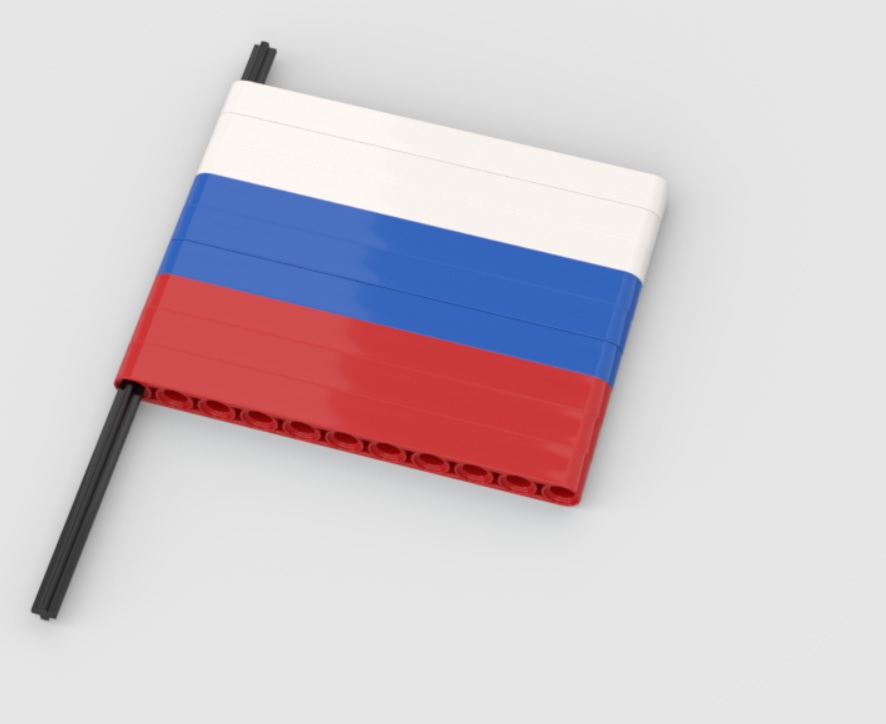 